Муниципальное бюджетное дошкольное образовательное учреждение детский сад   № 8 «Звездочка»                                                     Автор проекта: воспитатель                                                      Науменко Наталия Владимировна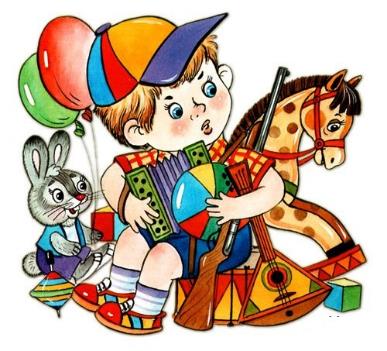 2020 гПроект «Игрушки»По количеству участников: групповойПо приоритету метода: познавательно-игровой;По продолжительности: краткосрочный с16.11 по 30.11.2020гУчастники реализации проекта:Воспитатели,Музыкальный руководительВоспитанники  группы раннего возраста;Родители  воспитанниковЦель: создание условий для формирования у детей целостной картины мира через игровую и  познавательно-исследовательскую деятельностьЗадачи:Содействовать:обогащению развития игровой деятельности детей; развитию  речевой  активности  детей. Стимулировать ребенка повторять за воспитателем слова и фразы из знакомых стихотворений.Развитию  эмоционального отклика на любимое литературное произведение посредством сюжетно - отобразительной  игры;формированию умения  включать в сюжет игры различные игрушки и пытаться осуществить ролевой диалог;развитию и удовлетворению потребности ребенка в общении со взрослыми и сверстниками;пополнить представление детей об игрушках;побуждать проявлять интерес и желание играть с игрушками; воспитывать желание беречь игрушки и заботиться о них.- Используемые  методы:- игровой (подвижные игры, дидактические игры, сюжетно-отобразительные игры, игры на формирование речевого выдоха, игры на снятие эмоционального напряжения, игры с нестандартным игровым оборудованием)- метод обследования, наглядности (рассматривание игрушек, иллюстраций, просмотр презентаций, видеофильмов);- словесный (беседа, использование художественного слова, пояснение);- практический ( поделки, рисунки);- наблюдение; - творческая деятельность.В результате проведенного проекта: Дети:Проявляют интерес к экспериментированию с различными игрушками и материалами;Овладевают знаниями о свойствах, качествах и функциональном назначении  игрушек;Проявляют доброту, заботу, бережное отношение к игрушкам;Возрастает речевая активность детей в разных видах деятельности; Родители:Обогащение родительского опыта приемами взаимодействия и сотрудничества с ребенком в семье;Повышение компетентности родителей при выборе игрушки.Результаты  проекта: -конспекты НОД, консультация и папка-передвижка  для родителей «Игрушка в жизни ребёнка»-рисунки, поделки детей- оформление полки избыточной информации  «Любимые игрушки»- Фотоколлаж: «Я играю».-видеоролик «Учимся играя, играя  познаём»Актуальность.В последнее  время стало заметно, что, замыкаясь на телевизорах, компьютерах, дети стали меньше общаться со взрослыми и сверстниками, а ведь общение в значительной степени обогащает чувственную сферу. Современные дети стали менее отзывчивыми к чувствам других. Поэтому работа, направленная на развитие эмоциональной сферы, очень актуальна и важна. В раннем возрасте основой становления личности ребёнка является предметно-игровая деятельность. Миновав её, невозможно рассчитывать на полноценное взросление человека. Источником накопления чувственного опыта в раннем возрасте является игрушка, так как именно на игрушку ребёнок переносит все свои человеческие чувства.   Хорошая игрушка побуждает ребенка к размышлениям, ставит перед ним различные игровые задачи. А это и способствует развитию познавательных процессов, памяти, воображения, мышления, речи ребенка. И вообще развивает всесторонне развитую личность. Проблема.Исходя из сегодняшней ситуации, одна из проблем детства состоит в том, что у детей мало опыта игры с игрушками, а у взрослых в неразборчивости их выбора. Многочисленные исследования педагогов и психологов говорят о том, что «игрушка всегда была действенным средством развитии психики и широко использовалась в народной педагогике для социального воспитания и приобщении ребенка к жизни взрослых». С этой целью и был разработан проект «Игрушки».В основу проекта положена следующая гипотеза: мы полагаем, что развитие эмоциональной отзывчивости у детей раннего  возраста в процессе формирования познавательной активности к игрушкам будет успешным, если: создать условия психологической защищённости, эмоционально – положительной атмосферы во время совместной игровой деятельности педагога с детьми;предметно-развивающая среда будет соответствовать  возрастным и индивидуальным особенностям детей;использовать методы педагогической интеграции.Работа над проектом  проходила в 3 этапа:1 этап. Организационный: Постановка целей, определение актуальности и значимости проекта. Информация родителей о предстоящей деятельности.Изучение методической литературы по тематике проекта Разработка стратегии реализации проекта (подбор научно-методической литературы, произведений художественной литературы для бесед с детьми, подбор игрушек и  иллюстраций, подбор игр и музыкального материала)Создание развивающей среды, обновление и оформление полки красоты и избыточной информации2 этап.  Основной  этап Реализация проекта через все виды художественно-эстетической деятельности3этап. Заключительный этап Подведение итогов, выставка детских работ,  фотоколлаж «Я играю» видеоролик «Учимся играя, играя  познаём»Содержание проекта.Речевое развитиеРассматривание картины “Дети играют”.Рассматривание картины «Спасаем мяч». Чтение и обыгрывание стихотворения А. Барто «Наша Таня».Чтение и обыгрывание стихотворения А. Барто «Уронили мишку на пол…».Чтение и обыгрывание, заучивание стихотворения А. Барто «Зайка». Чтение, обыгрывание и  заучивание стихотворения А Барто «Лошадка»Чтение и обыгрывание стихотворения А. Барто «Самолет»Чтение и обыгрывание стихотворения А. Барто «Грузовик».Игры на формирование речевого выдоха «Танцующий паучок», «Мяч в ворота»Познавательное развитие Сенсорика «Какой мяч больше?»Игры на сортировку«Найди такой же» Поисково-экспериментальная деятельность: обследование мяча - тонет или нет в водеЗнакомство с игрушкой «Заяц». Рассматривание игрушки  «Медведь». Рассматривание игрушки «Бычок»Рассматривание игрушки-качалки «Лошадка»Обследование самолета. «Рассматривание игрушки самолет» Обследование машины. «Грузовая машина» Художественно-эстетическое развитиеСлушание песенки «Танечка, баю-бай»Просмотр музыкального мультфильма   «Мишка косолапый»Музыкальная игра «Заинька, попляши»Музыкальная игра «Заинька»Музыкальная игра «Лошадка»Слушание песенки «Спи, мой мишка» (программа  «Ладушки» №54)Музыкальная игра с мишкой (программа  «Ладушки» №62)Заучивание песенки «Я на лошади скачу» (программа  «Ладушки» №68)Продуктивная деятельность (рисование, лепка, конструирование)Рисование «Дорога для грузовика».Рисование   «Лучистое солнышко для зайчонка»Лепка «Морковка для Зайчонка»Конструирование «Дорога для грузовика»Конструирование «Мостик для Бычка»Лепка «Бублики для Тани»Социально-коммуникативное развитие Подвижные  игры «Зайка серенький сидит и ушами шевелит», «Сели зайчики в кружок», «У медведя во бору», «Самолеты», «Прокати мяч через ворота», «Воробушки и автомобиль».Пальчиковые  игры «Самолет», «Наша Таня» «Зайчик»Д\и  «Чудесный мешочек»,Словесная  игра  «Назови ласково»Игра с куклой «Угостим куклу чаем», «Уложим куклу спать»Динамические игры с нестандартным оборудованием «Весёлые тучки»Работа с родителями:Памятка «Какие игрушки нужны детям?»Консультация для родителей  «Играйте вместе с детьми»Информационный лист для родителей «Помогите ребёнку осваивать действия с игрушками»Папка – передвижка «Игрушка в жизни ребёнка»Индивидуальная и групповая работа: Основной формой работы  остаются занятия, которые проводятся как фронтально, так и  подгруппами, и индивидуально. Используются интегрированные, тематические и другие виды занятий.В индивидуальной работе осуществляется  развитие игровых навыков детей, сенсорное развитиеИндивидуальная работа по развитию речи – побуждение к звукоподражанию,  заучивание стихов и песенок.Итог:-рисунки, поделки детей- оформление полки избыточной информации  «Любимые игрушки»-выставка совместных работ детей и родителей: «Игрушки» - Фотоколлаж: «Я играю».- Видеоролик «Учимся играя, играя  познаём»Фотоотчёт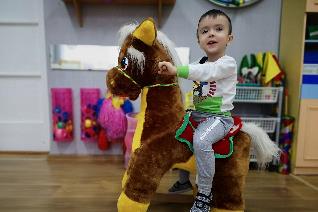 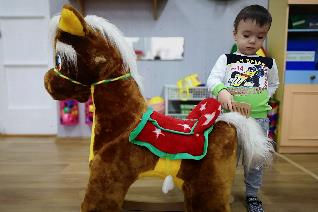 Я  люблю свою лошадку                                           Гребешком приглажу хвостикПричешу ей шёрстку  гладко                                    И верхом поеду в гости!                                                                             Наша Таня громко плачет.                                   Тише,Танечка, не плачь.  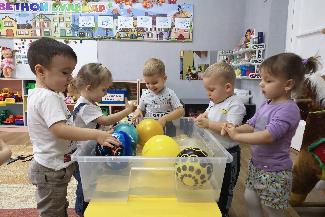 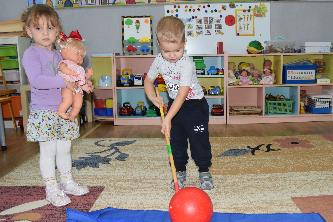 Уронила в речку мячик.                                        Не утонет в речке мяч!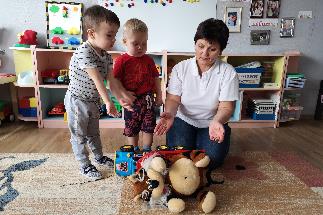 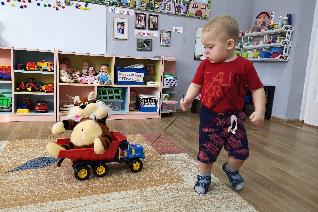 Нет, напрасно мы решили                                    Кот кататься не привык.Прокатить кота в машине…                                Опрокинул грузовик !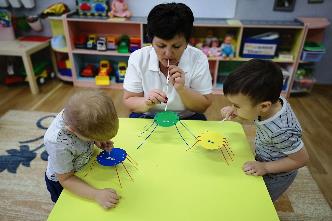 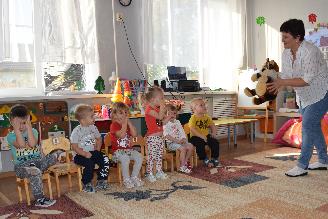 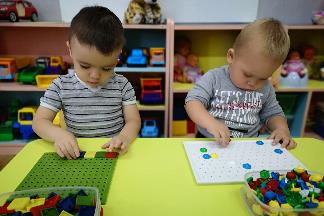 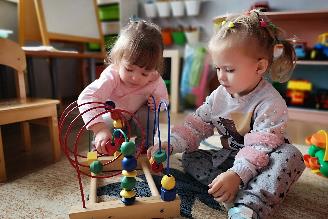 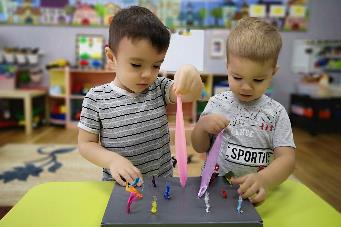 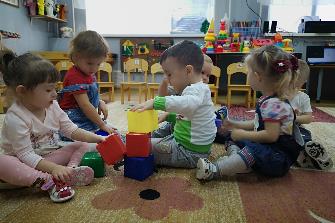 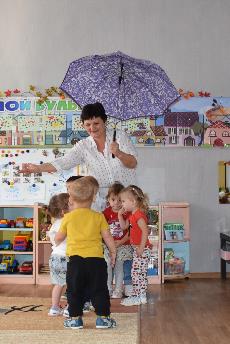 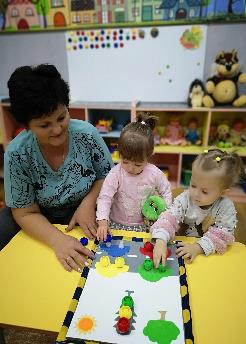 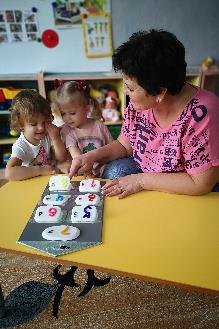 